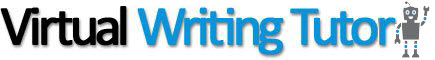 30 ways to start an essayInstructions: Copy each sentence below and compose a sentence of your own based on each pattern. Afterward, paste your list of original sentences into the Virtual Writing Tutor grammar checker to see if you have any errors. A moral code is not a hindrance to true success, it's an absolute necessity. A society with minimal restrictions on the expression of ideas and opinions is better off than a society with a propensity to censor. Apathy is just as harmful to humans as physical pain. Being realistic is better than being heedlessly optimistic. Between the nation state and the individual, the nation state is more important by far.Courageous deeds fit into a variety of categories. Dreams can go beyond a career choice and material desires. Established values in a society originate in culture, religion, and the hopes and dreams that a country was founded upon. Even with the divorce rate of 50% Americans remain dedicated to the idea of family and community. Good manners have virtually disappeared from our self-centered world. Imagine a world without the light bulb without civil rights or without the personal computer. It is very important to attempt to understand people’s motivations and circumstances before judging their actions. Lincoln, through the force of his character and his knack for politics, kept the United States united and ended 250 years of slavery.Most people agree that the amount of preparation is proportional to the degree of success for any endeavor. Nowadays, creativity manifests itself endlessly, in all fields of study. Philosophers and scientists have observed that perspective colors perception. Reflecting on the condition of modern society often leads to the question, have we become overly cynical and desensitized? Sometimes the realization of one's personal goals can cost another theirs.The world once believed in things that we now find either horrifying or ridiculous.The greater part of our happiness or misery depends more upon disposition than circumstances. The media is often accused of sensationalism and outright bias. The need to belong is universal. The purpose of education these days seems to be a straightforward one. The role of government has been debated for ages without any concrete answer being offered.The search for answers to all of life's mysteries is an inherent part of the human psyche. The truth and facts have little or no correlation to what is popular or mainstream. There can be no doubt that problems will continue to plague humanity far into the future, problems as diverse as the people they afflict.Today nobody is free from the demands or expectations of others weather one is a toddler and expected to walk by certain age or a father expected to provide a comfortable life for his family. Two opposing ideals remain forever in competition.Without passion optimism and the willingness to believe in the past many accomplishments in this world might never have come to fruition. 